teknolojitasarimdersi.com                                                                                                Öğretmenin Adı Soyadı                                                                                                İMZA

teknolojitasarimurundosyasi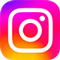 TEKNOLOJİ ve TASARIM DERS PLANITEKNOLOJİ ve TASARIM DERS PLANITEKNOLOJİ ve TASARIM DERS PLANITEKNOLOJİ ve TASARIM DERS PLANITEKNOLOJİ ve TASARIM DERS PLANISINIFLAR8 / A-B-C-D-E-F-G-H8 / A-B-C-D-E-F-G-H8 / A-B-C-D-E-F-G-H16.HaftaSÜRE2 Ders SaatiTarih(02-05) Ocak 2024(02-05) Ocak 2024ÖĞRENME ALANI8. C. YAPILI ÇEVRE VE ÜRÜN8. C. YAPILI ÇEVRE VE ÜRÜN8. C. YAPILI ÇEVRE VE ÜRÜN8. C. YAPILI ÇEVRE VE ÜRÜNÜNİTE8. C. 1. Görsel İletişim Tasarımı8. C. 1. Görsel İletişim Tasarımı8. C. 1. Görsel İletişim Tasarımı8. C. 1. Görsel İletişim TasarımıAMAÇBu ünitede öğrencilerin görsel iletişim tasarımı fikrini ifade edecek sunum, mizanpaj (sayfa düzenlenmesi) ve farklı grafik tasarımlar üretmesi amaçlanmaktadırBu ünitede öğrencilerin görsel iletişim tasarımı fikrini ifade edecek sunum, mizanpaj (sayfa düzenlenmesi) ve farklı grafik tasarımlar üretmesi amaçlanmaktadırBu ünitede öğrencilerin görsel iletişim tasarımı fikrini ifade edecek sunum, mizanpaj (sayfa düzenlenmesi) ve farklı grafik tasarımlar üretmesi amaçlanmaktadırBu ünitede öğrencilerin görsel iletişim tasarımı fikrini ifade edecek sunum, mizanpaj (sayfa düzenlenmesi) ve farklı grafik tasarımlar üretmesi amaçlanmaktadırteknolojitasarimdersi.com
KAZANIMLAR
teknolojitasarimdersi.com8. C. 1. 6. Mizanpaj ilkelerini kullanarak bir tasarım oluşturur.Kitap, dergi ve gazete gibi masaüstü yayıncılık ürünlerinden biri, grup çalışması yapılarak tasarlanır.8. C. 1. 6. Mizanpaj ilkelerini kullanarak bir tasarım oluşturur.Kitap, dergi ve gazete gibi masaüstü yayıncılık ürünlerinden biri, grup çalışması yapılarak tasarlanır.8. C. 1. 6. Mizanpaj ilkelerini kullanarak bir tasarım oluşturur.Kitap, dergi ve gazete gibi masaüstü yayıncılık ürünlerinden biri, grup çalışması yapılarak tasarlanır.8. C. 1. 6. Mizanpaj ilkelerini kullanarak bir tasarım oluşturur.Kitap, dergi ve gazete gibi masaüstü yayıncılık ürünlerinden biri, grup çalışması yapılarak tasarlanır.DEĞERLERİş birliğine önem verme, duyarlılık, arkadaşlık, çevre duyarlılığı, eşitlik, çalışkanlıkİş birliğine önem verme, duyarlılık, arkadaşlık, çevre duyarlılığı, eşitlik, çalışkanlıkİş birliğine önem verme, duyarlılık, arkadaşlık, çevre duyarlılığı, eşitlik, çalışkanlıkİş birliğine önem verme, duyarlılık, arkadaşlık, çevre duyarlılığı, eşitlik, çalışkanlıkTEMEL BECERİLERAna Dilde İletişim, Dijital yeterlilik, Duyarlılık, Özgün fikirler üretmeAna Dilde İletişim, Dijital yeterlilik, Duyarlılık, Özgün fikirler üretmeAna Dilde İletişim, Dijital yeterlilik, Duyarlılık, Özgün fikirler üretmeAna Dilde İletişim, Dijital yeterlilik, Duyarlılık, Özgün fikirler üretmeYÖNTEM - TEKNİKLERGörsel Anlatım, Soru Cevap, Tartışma, Uygulama, Analiz, SentezGörsel Anlatım, Soru Cevap, Tartışma, Uygulama, Analiz, SentezGörsel Anlatım, Soru Cevap, Tartışma, Uygulama, Analiz, SentezGörsel Anlatım, Soru Cevap, Tartışma, Uygulama, Analiz, SentezARAÇ-GEREÇLERGörsel Sunum Cihazı, (Akıllı tahta / Projeksiyon), Teknoloji Tasarım Ürün Dosyası, İnternetGörsel Sunum Cihazı, (Akıllı tahta / Projeksiyon), Teknoloji Tasarım Ürün Dosyası, İnternetGörsel Sunum Cihazı, (Akıllı tahta / Projeksiyon), Teknoloji Tasarım Ürün Dosyası, İnternetGörsel Sunum Cihazı, (Akıllı tahta / Projeksiyon), Teknoloji Tasarım Ürün Dosyası, İnternetKAVRAM – BİLGİLERMizanpaj, Sayfa TasarımıMizanpaj, Sayfa TasarımıMizanpaj, Sayfa TasarımıMizanpaj, Sayfa TasarımıGÜVENLİKSınıf / Atölye ortamını elektrik vb güvenlik koşullarının kontrol edilmesi ve eksikliklerinin ilgilileri bildirilerek giderilmesi, araç gereçlerinin tercihinde sağlıklı-tehlikesiz olanların kullanımının sağlanması.Sınıf / Atölye ortamını elektrik vb güvenlik koşullarının kontrol edilmesi ve eksikliklerinin ilgilileri bildirilerek giderilmesi, araç gereçlerinin tercihinde sağlıklı-tehlikesiz olanların kullanımının sağlanması.Sınıf / Atölye ortamını elektrik vb güvenlik koşullarının kontrol edilmesi ve eksikliklerinin ilgilileri bildirilerek giderilmesi, araç gereçlerinin tercihinde sağlıklı-tehlikesiz olanların kullanımının sağlanması.Sınıf / Atölye ortamını elektrik vb güvenlik koşullarının kontrol edilmesi ve eksikliklerinin ilgilileri bildirilerek giderilmesi, araç gereçlerinin tercihinde sağlıklı-tehlikesiz olanların kullanımının sağlanması.teknolojitasarimdersi.comİŞLENİŞteknolojitasarimdersi.com      Öğrenciler araştırmaları neticesinde, hangi tür yayın ile ilgili ( dergi, gazete…) mizanpaj, sayfa tasarımı yapacaklarını belirleyerek sınıfta öğretmen ve öğrenciler ile paylaşırlar. Grup çalışması ile mizanpaj çalışması yapılabilir.
    Mizanpaj tasarım ögeleri dikkati alınarak tasarımların yapılması istenir.  Öğrenciler çalışmalarının ürün dosyası içerisinde sunarlar. Taslaktan, sonuca kadar olan süreçte dosyada yer almalıdır. 
    Öğrenciler yaptıkları mizanpajlar ile ilgili olarak arkadaş ve öğretmenlerinin  ve çevrelerindeki kişilerinde görüşlerini alırlar. Bu görüşler doğrultusunda son eksikleri gidererek mizanpaj çalışmalarını tamamlayıp sunarlar.       Öğrenciler araştırmaları neticesinde, hangi tür yayın ile ilgili ( dergi, gazete…) mizanpaj, sayfa tasarımı yapacaklarını belirleyerek sınıfta öğretmen ve öğrenciler ile paylaşırlar. Grup çalışması ile mizanpaj çalışması yapılabilir.
    Mizanpaj tasarım ögeleri dikkati alınarak tasarımların yapılması istenir.  Öğrenciler çalışmalarının ürün dosyası içerisinde sunarlar. Taslaktan, sonuca kadar olan süreçte dosyada yer almalıdır. 
    Öğrenciler yaptıkları mizanpajlar ile ilgili olarak arkadaş ve öğretmenlerinin  ve çevrelerindeki kişilerinde görüşlerini alırlar. Bu görüşler doğrultusunda son eksikleri gidererek mizanpaj çalışmalarını tamamlayıp sunarlar.       Öğrenciler araştırmaları neticesinde, hangi tür yayın ile ilgili ( dergi, gazete…) mizanpaj, sayfa tasarımı yapacaklarını belirleyerek sınıfta öğretmen ve öğrenciler ile paylaşırlar. Grup çalışması ile mizanpaj çalışması yapılabilir.
    Mizanpaj tasarım ögeleri dikkati alınarak tasarımların yapılması istenir.  Öğrenciler çalışmalarının ürün dosyası içerisinde sunarlar. Taslaktan, sonuca kadar olan süreçte dosyada yer almalıdır. 
    Öğrenciler yaptıkları mizanpajlar ile ilgili olarak arkadaş ve öğretmenlerinin  ve çevrelerindeki kişilerinde görüşlerini alırlar. Bu görüşler doğrultusunda son eksikleri gidererek mizanpaj çalışmalarını tamamlayıp sunarlar.       Öğrenciler araştırmaları neticesinde, hangi tür yayın ile ilgili ( dergi, gazete…) mizanpaj, sayfa tasarımı yapacaklarını belirleyerek sınıfta öğretmen ve öğrenciler ile paylaşırlar. Grup çalışması ile mizanpaj çalışması yapılabilir.
    Mizanpaj tasarım ögeleri dikkati alınarak tasarımların yapılması istenir.  Öğrenciler çalışmalarının ürün dosyası içerisinde sunarlar. Taslaktan, sonuca kadar olan süreçte dosyada yer almalıdır. 
    Öğrenciler yaptıkları mizanpajlar ile ilgili olarak arkadaş ve öğretmenlerinin  ve çevrelerindeki kişilerinde görüşlerini alırlar. Bu görüşler doğrultusunda son eksikleri gidererek mizanpaj çalışmalarını tamamlayıp sunarlar. DEĞERLENDİRMEPerformans DeğerlendirmePerformans DeğerlendirmePerformans DeğerlendirmePerformans Değerlendirme